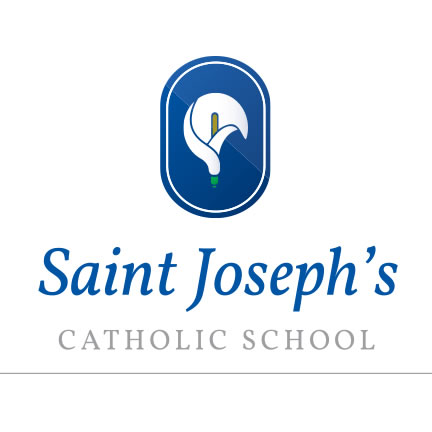 Head teacher: Mrs R A Ridley BA (Hons) NPQHSCHOOL INFORMATION FORM(SIF)Year 7 Applications for intake in September 2021Name of Pupil: _________________________________  (Block Capitals)PLEASE RETURN THIS FORM TO:The Head teacherSaint Joseph’s Catholic SchoolChurch RoadLaverstockSalisburySP1 1QYPLEASE RETURN THIS FORM TO SCHOOL BY: 31st October 2020Please do remember that this form is in ADDITION to the form that is returned to the Local Authority (LA)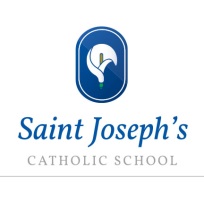 Please complete all sections of this form in BLOCK LETTERSPlease refer to the Admissions Policy when completing this form (Please note you can access the Admission Policy via the school website)Failure to return this form may result in your application being placed in a lower category than that to which you are entitledIn compliance with the General Data Protection Regulation (GDPR) and the Data Protection Act 2018, we wish to ensure that you are aware of the purpose for which we collect and process the data we have asked you to provide on this form.We are St Joseph’s Catholic School,(VA) Church Road, Laverstock, Salisbury SP1 1QYBeing a Catholic education provider, we work closely with the School’s Diocesan Authority, the School’s Trustees, the Local Authority, the Catholic Education Service and the Department for Education, and may share the information you provide on this application form if we consider it is necessary in order to fulfil our functions.The person responsible for data protection within our organisation is Kathryn Sanders at Romero Services and you can contact them with questions relating to our handling of the data. You can contact them by e-mail at dpo@romeroservices.co.ukWe require the information we have requested for reasons relating to our functions as the admission authority of the School.It is necessary for us to process personal data for the performance of a task carried out in the public interest or in the exercise of official authority vested in the controller (Article 6(1)(e) of the GDPR).To the extent that you have shared any special categories of data this will not be shared with any third parties except as detailed in paragraph 2 above, unless a legal obligation should arise.It is necessary for us to process special category data for the performance of a task carried out in the public interest or in the exercise of official authority vested in the controller (Article 6(1)(e) of the GDPR). Additionally, processing is necessary for reasons of substantial public interest on the basis of Union or Member State law which is proportionate to the aim pursued and which contains appropriate safeguards (Article 9(2)(g) of the GDPR).If the application is successful, the information you have provided on this form will be migrated to the School’s enrolment system, and the data will be retained and processed on the basis of the School’s fair processing notice and data protection policies which apply to that data.If the application is unsuccessful, the application form and any documents submitted in support of the application will be destroyed after a period of 12 months. The school may keep a simple record of all applications and their outcome as part of their permanent archives in accordance with the School’s data retention policy. To read about your individual rights you can refer to the School’s fair processing notice and data protection policies.If you wish to complain about how we have collected and processed the information you have provided on this form, you can make a complaint to our organisation by referring to our complaints procedure, available on the school website. If you are unhappy with how your complaint has been handled, you can contact the Information Commissioner’s Office via their website at: ico.org.uk.Pupil information:Pupil information:Pupil information:Pupil information:Pupil surname:Pupil first name:Pupil date of birth:Religious denomination:Religious denomination:Please enclose, where possible, a supporting letter/reference from a Minister or Religious LeaderPlease enclose, where possible, a supporting letter/reference from a Minister or Religious LeaderPlease enclose, where possible, a supporting letter/reference from a Minister or Religious LeaderIs the applicant a baptised Catholic?YESYESNOIs the applicant a baptised Catholic?Please enclose a photocopy of the Baptism certificate and a reference from your Parish PriestPlease enclose a photocopy of the Baptism certificate and a reference from your Parish PriestPlease enclose a photocopy of the Baptism certificate and a reference from your Parish PriestIs the pupil in public care, or a previously look after child?YESYESNOIs the pupil in public care, or a previously look after child?Please enclose a photocopy of the Special Guardianship / Residence Order / Adoption CertificatePlease enclose a photocopy of the Special Guardianship / Residence Order / Adoption CertificatePlease enclose a photocopy of the Special Guardianship / Residence Order / Adoption CertificateNames of sisters or brothers who currently attend Saint Joseph’s Catholic schoolName:Name:Year Group:Names of sisters or brothers who currently attend Saint Joseph’s Catholic schoolName:Name:Year Group:Names of sisters or brothers who currently attend Saint Joseph’s Catholic schoolName:Name:Year Group:Names of sisters or brothers who currently attend Saint Joseph’s Catholic schoolPlease be aware that a sibling in Year 11 will not count as a current pupilPlease be aware that a sibling in Year 11 will not count as a current pupilPlease be aware that a sibling in Year 11 will not count as a current pupilAddress:Name of current Primary school:Any other relevant information relating to the Admissions Policy:Supporting Information:Supporting Information:Supporting Information:Supporting Information:Parents/Guardians information:Fathers name:Parents/Guardians information:Address:Parents/Guardians information:Contact telephone number:Parents/Guardians information:Email address:Parents/Guardians information:Religious denomination:Parents/Guardians information:Mother’s name:Parents/Guardians information:Mother’s address:Parents/Guardians information:Contact telephone number:Parents/Guardians information:Email address:Parents/Guardians information:Religious denomination:Signed (Parent/Guardian):Date:Saint Joseph’s is a Voluntary Aided school. The admission authority of the school is the Governor’s Admission Panel. You have the right of appeal once the Panel has made its final decision. Details of the appeal process can be obtained from the school.Saint Joseph’s is a Voluntary Aided school. The admission authority of the school is the Governor’s Admission Panel. You have the right of appeal once the Panel has made its final decision. Details of the appeal process can be obtained from the school.Saint Joseph’s is a Voluntary Aided school. The admission authority of the school is the Governor’s Admission Panel. You have the right of appeal once the Panel has made its final decision. Details of the appeal process can be obtained from the school.Saint Joseph’s is a Voluntary Aided school. The admission authority of the school is the Governor’s Admission Panel. You have the right of appeal once the Panel has made its final decision. Details of the appeal process can be obtained from the school.